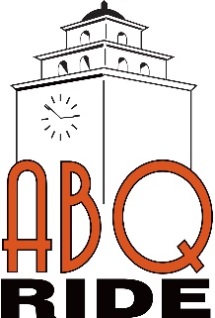 Transit Advisory Board Meeting MinutesFebruary 13, 2014Board Members: Lucy Birbiglia, Annie JonesFrancis, David Kesner, Orville Pratt, Warren Smith, Bob TilleyACTMI Liaison: Jayne FrandsenPublic: Cynthia Robbins, Finesse Grant, Kathy ArnetTransit:Bruce Rizzieri, Director; Dayna Crawford, Deputy Director; Amanda Trujillo, Administrative AssistantMeeting:The meeting was called to order by Mr. Kesner at 11:45Public Comment:Mrs. Robbins would like to see more people from the public attend the Transit Advisory Board Meetings. Mrs. Robbins suggested that the Route 97 run every 30 minutes, more buses on the Central Routes and the buses rotated on each route.Mrs. Arnet suggested we extend the hours for later weekend service. She would also like to see a stop at 2nd and Lead and have the buses that travel to the Airport run on the weekends.Ms. Grant would also like later service on the weekends and extended hours on the 16/18 route.Mr. Smith took the Menaul bus from the Indian Cultural Center heading West. He said the bus was 15 minutes late. The passengers that were waiting with Mr. Smith at the bus stop said this bus is 15 to 20 minutes late every day. Mrs. Arnet says the route is very busy and the bus has to stop at every stop, if there is a passenger with a wheelchair it takes even longer. Acceptance of Agenda:Mr. Smith motioned to approve Agenda, Mrs. Birbiglia second the motion. Board Members agreed to approve the Agenda.Acceptance of January Minutes:Mr. Smith motioned to approve the Minutes from the January 9, 2014. Mr. Pratt seconded the motion. Board Members agreed to approve the Minutes.Chairperson’s Report:Mr. Kessner stated that there is an old Route 3 sign up on Louisiana between Montgomery and Menaul. Mr. Kessner asked for an update on the driver shields that were installed in two of the buses. Mr. Rizzieri said he is waiting for feedback from the drivers. Transit will also be looking at driver shields from other companies. Director’s Report:Mr. Rizzieri introduced the new Deputy Director, Dayna Crawford. He also went over some of her responsibilities, and projects that Ms. Crawford will be involved in.Ridership Report for January: From January FY 13 to January FY 14, ridership is up 4.55%. Mr. Pratt asked if the cost for more weekend service would be included in the next budget. Mr. Rizzieri said that each department receives information regarding a five year revenue forecast. Based on this information departments are given information as to whether or not departments are able to submit a proposal for an increase in their respective budgets.Mr. Smith suggested the Board invite one of the state legislators to the TAB meetings.Ms. Birbiglia would like some clarification on some of the wording in the Sun Van and You handbook.Unfinished Business:Mr. Smith motioned to keep the TAB meetings at the Alvarado Transportation Center, Mr. Pratt seconded the motion. New Business:Mr. Tilley would like to discuss more outreach. Ms. Crawford will have the Marketing Department submit a report containing our current outreach program.The Board would like updates on Driver Training, Driver Shields and would like a list of the agencies that give reduce rate passes.Ms. Birbiglia is concerned about the turn a round at the Montano Transit Center. Mr. Rizzieri said that there is sufficient room for a bus to turn around. Next Meeting:The next TAB meeting is March 13, 2014Meeting adjourned at 1:02